ПромышленностьПриморья в январе-октябре 2020 годаВ октябре 2020 года промышленное производство выросло по сравнению с сентябрем этого года на 1.3%. По сравнению с октябрем 2019 года индекс снизился на 30.2%.За десять месяцев 2020 года промышленное производство сократилось на 15.6% по сравнению с январем-октябрем 2019 года.В октябре 2020 года промышленное производство края показало увеличение объемов производства по сравнению с предыдущим месяцем на 1.3%. Наибольший рост продемонстрировалиэнергетический сектор – на 35% к сентябрю 2020 года и сырьевой – на 21%.За 10 месяцев 2020 года снижение промышленного производства составило15.6% по сравнению с январем-октябрем 2019 года. Только в отраслях, связанных с водоснабжением, водоотведением, сбором и утилизацией отходов, ликвидацией загрязнений,индекс промышленного производства, напротив,  вырос на 12.8%.Наибольший спад показали обрабатывающие отрасли - на 22% к январю-октябрю 2019 года. Значительное сокращение отмечено в следующих производствах: прочих транспортных средств и оборудования – в 3.3 раза,ремонт и монтаж машин и оборудования - в 2 раза, электрического оборудования - в 1.9 раза, обработки древесины и производство изделий из дерева – на 20%, бумаги и бумажных изделий  – на 16%,автотранспортных средств –на13%.Несмотря на общий спад вобрабатывающих отраслях, рост промышленного производства показали следующие производства: компьютеров, электронных и оптических изделий (в 2.5раза), металлургическое (на 22%), напиткови химических веществ и химических продуктов (на 8%).Выпуск основных промышленных товаров обрабатывающих производств в январе-октябре 2020 годаВ сырьевом секторе производство сократилось на 4.8%. Сказалось уменьшениедобычи угля на 7.6%,прочих полезных ископаемых - на 13%. В электроэнергетике индекс промышленного производства составил 98.4%. Выпуск электроэнергии вянваре-октябре 2020 года к соответствующему периоду 2019 года сократился на 3%,теплоэнергии, напротив, вырос на 2%.Приморскстатhttp://primstat.gks.ruP25_mail@gks.ru8(423) 243-26-88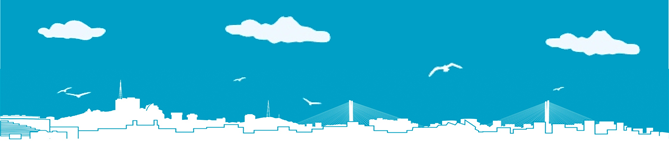 ФЕДЕРАЛЬНАЯ СЛУЖБА ГОСУДАРСТВЕННОЙ СТАТИСТИКИТЕРРИТОРИАЛЬНЫЙ ОРГАН ФЕДЕРАЛЬНОЙ СЛУЖБЫГОСУДАРСТВЕННОЙ СТАТИСТИКИ ПО ПРИМОРСКОМУ КРАЮПресс-релиз17.11.2020При использовании данных в публикацияхссылка на Приморскстат обязательнаРост производстваСнижение производствапродукция производственно-технического назначенияпродукция производственно-технического назначенияЦементПиломатериалыИзделия железобетонные Окна и двери деревянныеРастворы строительныеПаркет щитовойБлоки оконные пластмассовыеЩепа технологическаяпищевые продуктыпищевые продуктыМясо крупного рогатого скотаПолуфабрикаты мясные Мясо и субпродукты пищевые домашней птицы Молоко жидкое обработанноеИзделия колбасныеПродукты кисломолочныеРыба переработанная и консервированнаяКондитерские изделияИзделия хлебобулочныеМасла растительные Плодоовощные консервыМайонезы